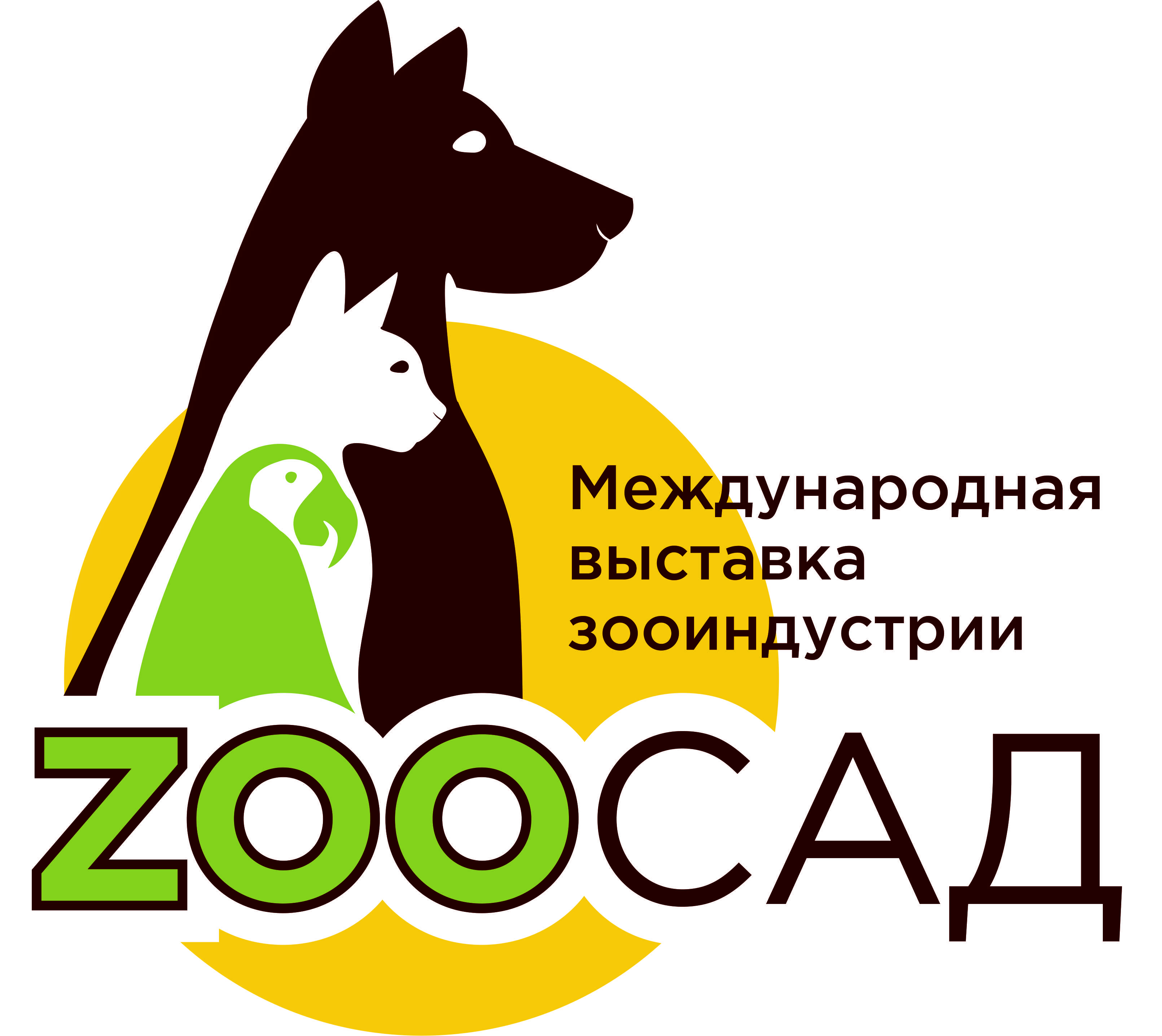 Пакет предложений для Спонсора                                                                              Номинация                         «Золотой спонсор» , «Серебряный  спонсор», «Бронзовый спонсор».Для того чтобы максимально использовать коммерческий потенциал выставки для Вашей компании, мы предлагаем Вам дополнительные возможности создания образа «Сильной марки» в рамках партнерско-спонсорских программ на  выставке «ZOOСад»Это выделит вас среди ваших конкурентов и позволит вам шире представить себя на рынке. Предложение сочетает в себе эксклюзивность и приоритет; престиж и широчайший диапазон действия. Предложение обеспечит широкое рекламное освещение вашей компании, как крупного игрока на рынке, а также предоставит возможность оказать значительное влияние на целевую аудиторию.Экспозиционная часть: •Право рекламировать себя в качестве спонсора выставки•Право рекламировать себя в качестве спонсора на выставке •Право оформить стенд как «стенд спонсора»Реклама спонсора в ходе деловой программы выставки:•Распространение рекламной продукции спонсора в ходе мероприятий выставки (распространение пакетов, ручек, образцов и т.п.)•Выступление представителя на официальном открытии выставки : рекламно-приветственное слово на 2-3 мин.Участие спонсора в рекламной кампании и СМИ:•Размещение логотипа спонсора на рекламных материалах выставки•Размещение текстовой информации и логотипа спонсора в Официальном каталоге выставки•Размещение цветной страницы спонсора (на обложке каталога/внутренняя страница)•Вступительное слово в официальном каталоге выставки с упоминанием о спонсорствеСпециальные проекты в пользу спонсора:•Диплом за спонсорствоМы предоставляем вам специальные возможности, чтобы ваша компания решила особенные задачи!Мы предложим Вам ту конфигурацию спонсорских предложений, которая наилучшим образом будет соответствовать вашей маркетинговой стратегии!По поводу стоимости партнерско-спонсорских пакетов, пожалуйста, обращайтесь: Наталья Александровна – руководитель проекта  Елена Анатольевна – куратор выставки тел: +7 747 272 02 18, +7 747 123 75 95  E-mail: almatyzooexpo@gmail.com                www.zooexpo.kz